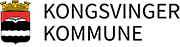 INDIVIDUELL UTVIKLINGSPLAN – IUP 
OPPLYSNINGER OM BARNET PLANEN ER UTARBEIDET AVBEKREFTELSEDenne planen er utarbeidet i samarbeid med foreldre/foresatte.Sendes foreldre/foresatte, PPT og Oppvekst stab innen 6 uker etter vedtaksdatoBARNETS UTVIKLING 1.1 SOSIAL FUNGERING1.2 SPRÅK OG KOMMUNIKASJON  1.3 MOTORISKE FERDIGHETER (grov- og finmotorisk)1.4 ADL/HVERDAGSFERDIGHETER2. ARBEIDSPLAN (Det utarbeides en arbeidsplan for hvert målområde).LANGSIKTIGE MÅL MOT SKOLESTART MÅLOMRÅDER 2.1 2.2 
2.33. BARNETS STEMME/BARNETS BESTE 
- hvordan er barnet hørt i utarbeidelse av IUP (informasjon hentet fra barnet selv, foresatte, etc) 4. FORELDRERÅDGIVNING   
- Tilbud om foreldrerådgivning skal gis foreldre jmf. bhg lovens § 31
- dersom foreldre ønsker det, beskriv hvordan foreldrerådgivningen skal gjennomføres 
- struktur, hyppighet, arenaer, etc. 
- ansvarlig 5. Støttemateriell og hjelpemidler 6. Samarbeidspartnere – laget rundt barnet NavnFødtAdresseForesatte AvdelingBarnehageUtarbeidet med bakgrunn i:Dato- sakkyndig vurdering datert- enkeltvedtak datertGjelder for periodenEvalueresFunksjonNavnStedDatoUnderskrift spes.ped ansvarligUnderskrift av ped.lederUnderskrift av styrer/daglig lederUnderskrift foresatteUnderskrift foresatte Barnets sterke sider, mestringsområder og interesser LekekompetanseHvordan tar barnet kontakt? Hvem tar barnet kontakt med? Hvem tar kontakt med barnet?Hvordan blir barnets initiativ (b-b/b-v) møtt/ivaretatt? Hvordan møter barnet andres initiativ?Barnets emosjonelle uttrykk. Hva liker barnet? Hva utløser positive/negative samspillsituasjoner?Setningsoppbygging, antall ord i setningen, uttale, språkforståelse, begrepsforståelse, tall og mengdeforståelseBruk av tegn, mimikk, kroppsspråkHørsel Har pinsettgrep, kan klippe, tegne, har øye-hånd-koordinasjon, krabbe, gå, løpe, hoppe, balansere, klatre.Påkledning (knapper, glidelås, støvler, borrelås).Måltid (håndtere kniv, gaffel, skje, kopp).Toalett og hygieneMÅLOMRÅDE 1 OVERORDNET MÅL (Evalueres i årsrapport) DELMÅL TILTAK ORGANISERING ANSVAR MÅLOMRÅDE 2OVERORDNET MÅL (Evalueres i årsrapport) DELMÅL TILTAK ORGANISERING ANSVAR MÅLOMRÅDE 3OVERORDNET MÅL (Evalueres i årsrapport) DELMÅL TILTAK ORGANISERING ANSVAR 